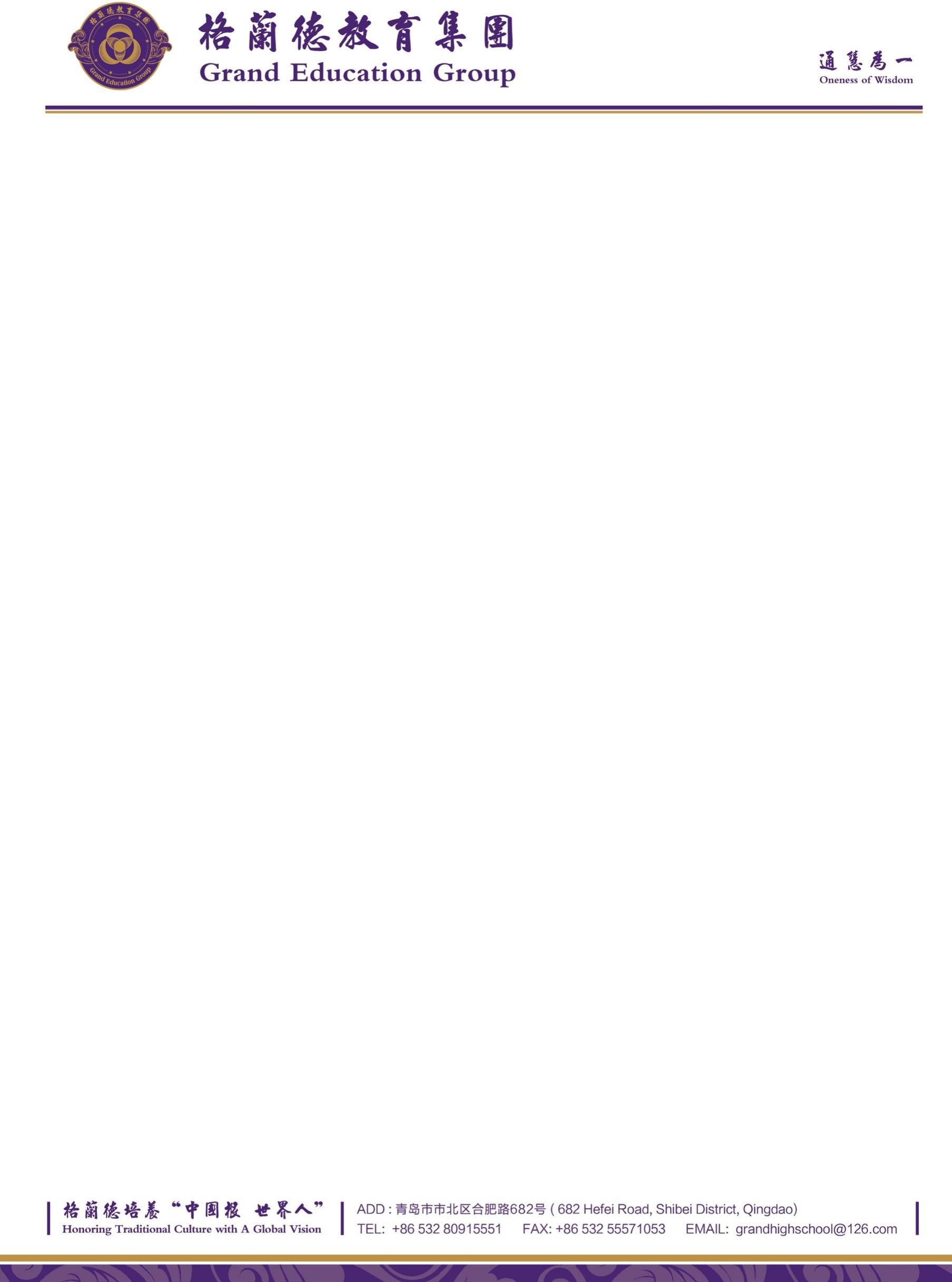 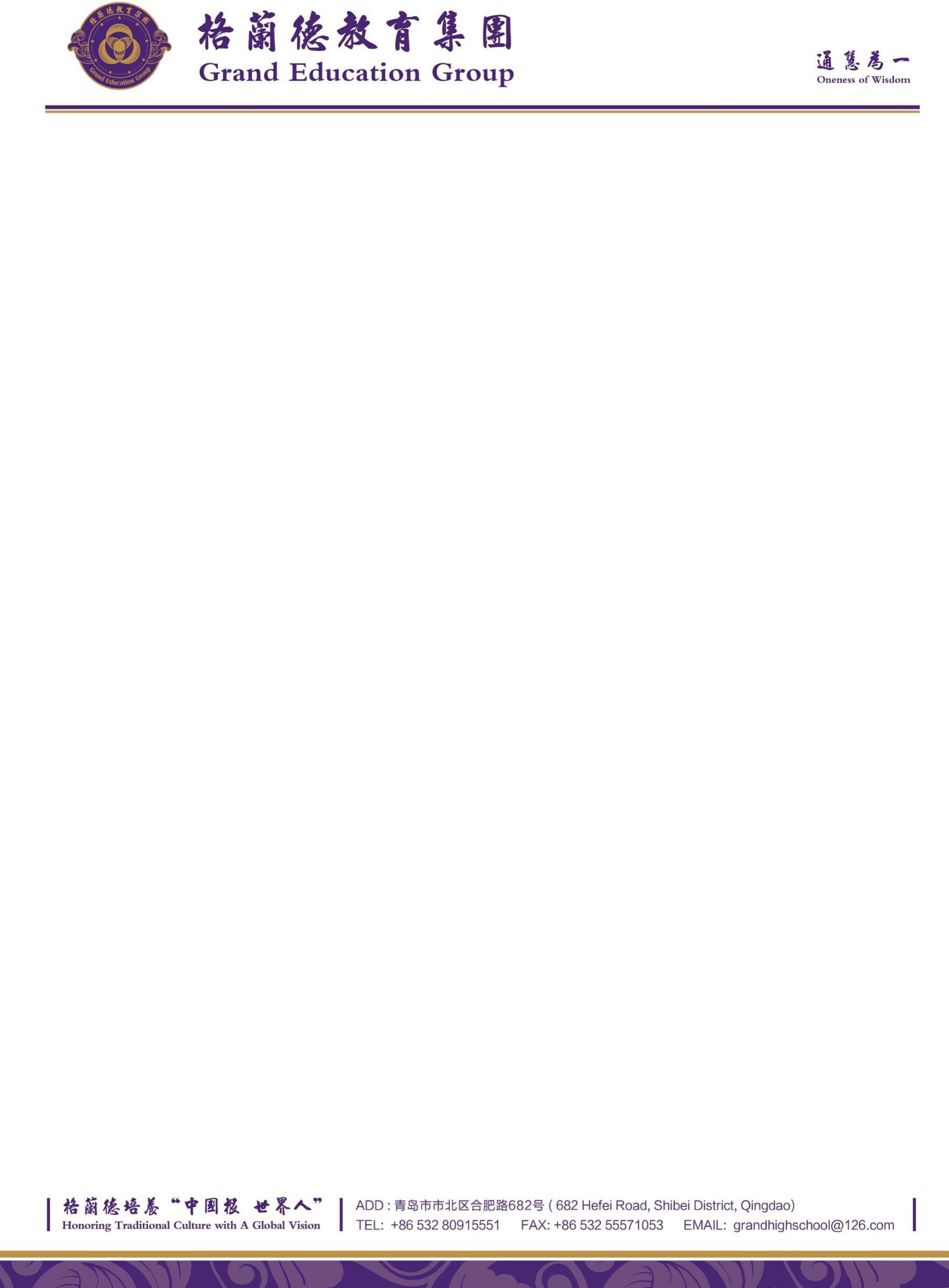 青岛格兰德中学自主招生考试通知单祝贺你获得青岛格兰德中学2024年自主招生考试资格。选择参加自主招生考试，想来定是你求学之路上的重要决定，相信这次选择会在你的天空中绘出绚丽的彩虹。自主招生考试，是一次机会，但更是一次成长。当梦想邂逅缘分，当汗水化作力量，这一程，只要参与，就不虚此行！锚定目标，坚定你的选择，我们相约格兰德，不见不散！为减轻考生备考负担，本次自主招生考试无笔试环节，所有符合自招考试资格的学生直接进入面试。时间：5月19日 7:30地点：青岛市市北区合肥路688号  青岛格兰德中学备注：如有问题可拔打入学办电话80915551咨询。温馨提示：参加青岛格兰德中学2024年自主招生考试的考生，请携带以下物品：格兰德中学自主招生考试通知单身份证或户口本黑色签字笔青岛格兰德中学 高中部2024年5月